ΔΗΜΗΤΡΗΣ ΔΗΜΟΠΟΥΛΟΣ :Σπούδασε πιάνο με τον Τώνη Σακελλάριο και θεωρητικά με τον Γιάννη Τσανακά στο Δημοτικό Ωδείο Λάρισας από όπου αποφοίτησε με κάθε διάκριση. Συνέχισε και ολοκλήρωσε τις σπουδές του στο Λονδίνο και αργότερα με υποτροφία του Δ.Ω.Λ. στη Βουδαπέστη. Παράλληλα με το πιάνο μελέτησε το ρεπερτόριο του φλάουτου, του βιολιού και του βιολοντσέλου. Δίδαξε πιάνο στο Δ.Ω.Λ., στο Κρατικό Ωδείο Θεσσαλονίκης και σε πολλά σεμινάρια και θερινές Ακαδημίες, ενώ από το 1999 διευθύνει την ορχήστρα του Αριστοτέλειου Πανεπιστημίου Θεσσαλονίκης. Διακρίνεται για το ευρύ φάσμα του ρεπερτορίου του, τόσο στα ρεσιτάλ και τις συναυλίες μουσικής δωματίου όσο και στα κονσέρτα με ορχήστρα. Έχει στο ενεργητικό του πολλές πρώτες εκτελέσεις και πολλά έργα έχουν γραφτεί για τον ίδιο. Έχει ηχογραφήσει για την Ελληνική, Γερμανική και Ισπανική Ραδιοφωνία. Ζει και εργάζεται στη γενέτειρά του, Κοζάνη.ΓΙΑΝΝΗΣ ΓΡΑΜΨΑΣ :Ο Γιάννης Γράμψας γεννήθηκε το 1967 στην Καρδίτσα όπου και έλαβε τις στοιχειώδης γνώσεις μουσικής θεωρίας και χορωδίας με τον Στ.Ευθυμιάδη. Στη συνέχεια σπούδασε ανώτερα θεωρητικά και μονωδία στο Δημοτικό Ωδείο Λάρισας με δασκάλους τον Γ. Τσανακά και την Κ. Δαμασιώτη αποφοιτώντας με Άριστα. Ολοκλήρωσε τις σπουδές του στο Α.Π.Θ. (Τμήμα Μουσικών Σπουδών) όπου σπούδασε μουσικολογία και μουσική παιδαγωγική. Παράλληλα παρακολούθησε μαθήματα διεύθυνσης και διάφορους κύκλους σεμιναρίων για μουσική ανάλυση και θεωρητικά με πολλούς γνωστούς Έλληνες και ξένους πανεπιστημιακούς δασκάλους. Εργάσθηκε πολλά χρόνια ως θεωρητικός στα περισσότερα ωδεία της Κεντρικής Ελλάδας και διετέλεσε Καλλιτεχνικός Διευθυντής και μουσικός σύμβουλος σε αρκετά απ’αυτά. Σήμερα είναι καλλιτεχνικός Διευθυντής του Δημοτικού Ωδείου Αλμυρού Βόλου καθώς και του Σύγχρονου Ωδείου Λάρισας το οποίο ίδρυσε το 2003. Απ’τις τάξεις του έχουν αποφοιτήσει περισσότεροι από 250 πτυχιακοί σπουδαστές στα Ανώτερα Θεωρητικά ενώ περισσότεροι από 200 σπουδαστές του πέτυχαν και συνέχισαν τις σπουδές τους σε Ανώτερα Μουσικά Ιδρύματα της χώρας μας αλλά και του εξωτερικού. Διδάσκει τακτικά σε σεμινάρια και είναι μέλος καλ/χνικών επιτροπών του ΥΠ.ΠΟ σε όλη την Ελλάδα, ενώ από το 2006-2011 υπήρξε μέλος του Δ.Σ. της «Στέγης Ελληνικών Χορωδιών».         ΝΙΚΟΣ ΕΥΘΥΜΙΑΔΗΣ:Γεννήθηκε στην Καρδίτσα όπου ξεκίνησε τις μουσικές του σπουδές. Σπούδασε θεωρητικά με τους Γ.Τσανακά πτυχίο Αρμονίας και Δ.Αθανασιάδη (πτυχίο Αντίστιξης και Φυγής). Συνέχισε τις σπουδές του στη Θεσ/νικη με τον Κ.Πατσαλίδη (στο Μακεδονικό Ωδείο Θεσ/νικης) από το οποίο αποφοίτησε με Δίπλωμα Βιολιού με βαθμό Άριστα Παμψηφεί. Αποφοίτησε από  το τμήμα Μουσικών Σπουδών του Α.Π.Θ και παρακολούθησε μαθήματα διεύθυνσης χορωδίας και ορχήστρας στην Ελλάδα με τους Μ.Λογιάδη, Κ.Kωνσταντάρα και στην Ιταλία με τους Bredolo,Papagallo,Acciai ενώ συνεχίζει τις σπουδές του στη Δ/νση Χορωδίας με τον Γ.Αδαμίδη. Έχει διευθύνει χορωδίες και ορχηστικά σχήματα καθώς και έχει ηχογραφήσει και μαγνητοσκοπήσει για την Ελληνική και Βουλγαρική Ραδιοφωνία. Σήμερα, εργάζεται ως υπεύθυνος των Μουσικών Συνόλων (ορχηστρών και χορωδιών του Σύγχρονου Ωδείου Λάρισας και μαέστρος της ορχήστρας του ωδείου Κ.Ματσίγκου στη Θες/νίκη. Τέλος, τον έχει τιμήσει το 18ο Πανελλήνιο Συνέδριο Χορωδιών για την προσφορά του.Τα Μουσικά Θερινά Σεμινάρια από το ΣΩΛΗ 1η Θερινή Μουσική Κατασκήνωση πραγματοποιήθηκε το 2010 στο Δασικό Χωριό «Δρυάδες» του Ν.Καρδίτσας.. Συμμετείχαν 50 σπουδαστές μουσικής από Λάρισα και Θεσ/νικη. Το 2ο και 3ο Θερινό Σεμινάριο διοργανώθηκε από το Σύγχρονο Ωδείο Λάρισας στο Bansko της Βουλγαρίας και το 4ο  στο Στόμιο τoυ Ν. Λάρισας ενώ το 5ο επίσης στο Bansko.Στα θερινά σεμινάρια έχουν λάβει μέρος πάνω από  600 συμμετέχοντες από διάφορες πόλεις της Ελλάδος (Κοζάνη, Λάρισα, Αλμυρός Βόλου, Ελασσόνα κ.α).Ιδιαίτερα αξιοσημείωτο είναι ότι συμμετείχαν τόσο ανεξάρτητοι μουσικοί όσο και ολοκληρωμένα μουσικά σύνολα, ενδεικτικά αναφέρονται η Παιδική Χορωδία Ελασσόνας, η Ορχήστρα του Σύγχρονου Ωδείου Λάρισας, ορχήστρα και χορωδία Ωδείου Δ. Δημόπουλου, η Μικτή Χορωδία Ωδείου Τούμπας Κ. Ματσίγκου κ.α. Έχουν διδάξει διακεκριμένοι έλληνες και ξένοι εκπαιδευτές  Δ. Δημόπουλος – πιάνο & εργαστήριο ορχήστρας, Γ. Γράμψας –ανώτερα θεωρητικά &  εργαστήριο χορωδίας, Φ. Κουτσοθόδωρος – κιθάρα, Θ. Φυσέκης – σαξόφωνο, Π. Δράκος – φλάουτο,  Hr. Krotev – εργαστήριο χορωδίας, Σ. Αποστολοπούλου – μουσική δωματίου , Ν. Στ. Ευθυμιάδης – εργαστήριο χορωδίας κ.α. Συναυλίες έχουν πραγματοποιηθεί  στην αίθουσα του Αμερικάνικου Πανεπιστημίου της Βουλγαρίας στην πόλη Μπλαγκόεβγκραντ Βουλγαρίας , στην αίθουσα της μουσικής ακαδημίας P. Vladigerov στη Σόφια της Βουλγαρίας,  στο ανοιχτό θέατρο Τεμπών κ.α.  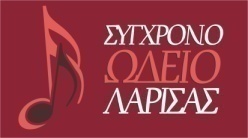                             Θεοφράστου 62-64              Ν.Πολιτεία Λάρισας               Τηλ.-Fax: 2410-670917       e-mail: sol_con@yahoo.gr  Το 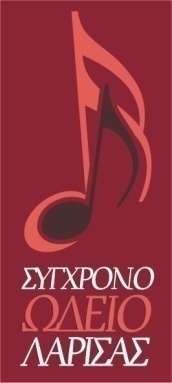   διοργανώνει  τo  6ο Θερινό Μουσικό                 Σεμινάριο Bansko Βουλγαρίας  24-27 Ιουνίου  2016       Μουσικό Σεμινάριο-Συναυλίες  για Χορωδίες – ΟρχήστρεςΤο  Σύγχρονο Ωδείο Λάρισας   διοργανώνει το 6ο Μουσικό Σεμινάριο, το οποίο θα πραγματοποιηθεί στο Bansko της   Βουλγαρίας από 24-27  Ιουνίου. Tο 6ο Μουσικό Σεμινάριο απευθύνεται σε σπουδαστές μουσικής,οργάνων ορχήστρας (με επίπεδο τουλάχιστον Α’ Κατωτέρας), οι οποίοι θα συμμετέχουν στην ορχήστρα του σεμιναρίου καθώς επίσης και σε σπουδαστές φωνητικής και μέλη χορωδιών οι οποίοι θα επανδρώσουν τα φωνητικά σύνολα του σεμιναρίου.           Το σεμινάριο αυτό αφορά και μεμονωμένους μουσικούς αλλά και ολοκληρωμένα σύνολα. Θα πραγματοποιηθούν δειγματικές διδασκαλίες, ειδικές φωνητικές ασκήσεις, αγωγή φωνής, συναυλίες, μουσικά εργαστήρια (atelier), ημερίδα σωστής χρήσης-συντήρησης πνευστών οργάνων κ.α.	Στο σεμινάριο διδάσκουν διακεκριμένοι παιδαγωγοί & σολίστ όπως:  Δημήτρης Δημόπουλος (ορχήστρα),Μilan Ilic(χορωδία), Hristo Krotev (χορωδία),  Νίκος Στ.Ευθυμιάδης (χορωδία) και Γιάννης Γράμψας (φωνητική αγωγή-χορωδία).ΔΕΛΤΙΟ ΣΥΜΜΕΤΟΧΗΣΟΝΟΜΑ*  _______________________________ΕΠΩΝΥΜΟ*  _____________________________ΈΤΟΣ ΓΕΝΝΗΣΗΣ*  ________________________ΟΡΓΑΝΟ  _____________________________ΕΠΙΠΕΔΟ  _____________________________ΜΟΥΣΙΚΟ ΕΚΠΑΙΔ/ΡΙΟ (ΩΔΕΙΟ)  ________________________________________ΔΙΕΥΘΥΝΣΗ  ____________________________ ΑΡ.ΔΙΑΒ/ΡΙΟΥ Ή ΤΑΥ/ΤΑΣ_________________ΗΜΕΡ/ΝΙΑ ΛΗΞΗΣ ΔΙΑΒ/ΡΙΟΥ______________ΤΗΛΕΦΩΝΟ  ____________________________E-mail _________________________________* (με λατινικούς χαρακτήρες όπως ακριβώς αναγράφονται στο Δελτίο Ταυτότητας ή Διαβατήριο)ΠΛΗΡΟΦΟΡΙΕΣΟι συμμετέχοντες θα πρέπει να δηλώσουν συμμετοχή έως την Παρασκευή 13 Μαΐου καταβάλλοντας το 50% της συμμετοχής τους. Για περισσότερες πληροφορίες στη γραμματεία του Σύγχρονου Ωδείου Λάρισας (Θεοφράστου 62-64, Λάρισα, τηλ. 2410-670917 Δευτέρα – Παρασκευή , ώρες 2:00-9:00 το απόγευμα, 6therinoseminario.webs.com)Το κόστος συμμετοχής είναι 150€ για τους μαθητές του ΣΩΛ και περιλαμβάνει μεταφορά, διαμονή και διατροφή   σε ξενοδοχείο 4* (www.vichrenpalace.com)  και συμμετοχή σε όλες τις δραστηριότητες του σεμιναρίου,  165€  για σπουδαστές άλλων ωδείων και  180€ για  συνοδούς.Τo ποσό εξοφλείται με την κατάθεση χρημάτων στη γραμματεία του ΣΩΛ έως και την Παρασκευή 3/6/16,ώστε η συμμετοχή να θεωρηθεί έγκυρη. 	 Οι ενδιαφερόμενοι, πρέπει να δηλώσουν έγκαιρα την συμμετοχή τους, γιατί ο αριθμός των ενεργά συμμετεχόντων είναι περιορισμένος.ΗΜΕΡΟΜΗΝΙΑ            ΥΠΟΓΡΑΦΗ ΚΗΔΕΜΟΝΑ…………………                         …..…………… 